EXTERNAL ADVISER EXPENSES CLAIM AND PAYMENT FORM 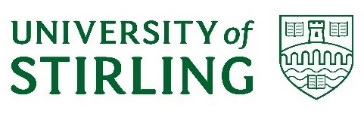 External Advisers are entitled to reclaim “reasonable expenses” in relation to their duties.   This includes subsistence and hotel accommodation while in attendance at the University and the cost of travel to and from the University. 
Please note all External Adviser payments are taxable at the Basic Rate unless the Starter Checklist is completed and returned.   
Sections 1, 2 and 3 to be completed by the External Adviser. Section 4 to be completed by Academic Registry.
Please return the completed claim form with accompanying scanned receipts for processing to: sacsadmin@stir.ac.uk 
The University reserves the right to decline payment if the expense is considered unreasonable or excessive.EXTERNAL ADVISER DETAILSEXTERNAL ADVISER DETAILSEXTERNAL ADVISER DETAILSEXTERNAL ADVISER DETAILSEXTERNAL ADVISER DETAILSEXTERNAL ADVISER DETAILSEXTERNAL ADVISER DETAILSEXTERNAL ADVISER DETAILSNameDate of BirthDate of BirthEmail addressNational Insurance NumberNational Insurance NumberHome addressHome addressHome addressHome addressSubject-Area under review: Date of Review:Date of Review:BANK DETAILS  
(To be completed by Claimant if bank account details have not already been provided to the University or if there are any changes since last claim)BANK DETAILS  
(To be completed by Claimant if bank account details have not already been provided to the University or if there are any changes since last claim)BANK DETAILS  
(To be completed by Claimant if bank account details have not already been provided to the University or if there are any changes since last claim)BANK DETAILS  
(To be completed by Claimant if bank account details have not already been provided to the University or if there are any changes since last claim)BANK DETAILS  
(To be completed by Claimant if bank account details have not already been provided to the University or if there are any changes since last claim)BANK DETAILS  
(To be completed by Claimant if bank account details have not already been provided to the University or if there are any changes since last claim)BANK DETAILS  
(To be completed by Claimant if bank account details have not already been provided to the University or if there are any changes since last claim)Name of bankName of bankName of bankAddress of bankAddress of bankAddress of bankSort Code (6 digits)Sort Code (6 digits)Sort Code (6 digits)Account Number (8 digits)Account Number (8 digits)Account Number (8 digits)DETAILS OF EXPENSES CLAIMED(Receipts and supporting documents should be submitted with each claim)DETAILS OF EXPENSES CLAIMED(Receipts and supporting documents should be submitted with each claim)DETAILS OF EXPENSES CLAIMED(Receipts and supporting documents should be submitted with each claim)DETAILS OF EXPENSES CLAIMED(Receipts and supporting documents should be submitted with each claim)DETAILS OF EXPENSES CLAIMED(Receipts and supporting documents should be submitted with each claim)DETAILS OF EXPENSES CLAIMED(Receipts and supporting documents should be submitted with each claim)DETAILS OF EXPENSES CLAIMED(Receipts and supporting documents should be submitted with each claim)DETAILS OF EXPENSES CLAIMED(Receipts and supporting documents should be submitted with each claim)TRAVEL (E.g. Mileage, Train, Taxi)TRAVEL (E.g. Mileage, Train, Taxi)TRAVEL (E.g. Mileage, Train, Taxi)TRAVEL (E.g. Mileage, Train, Taxi)TRAVEL (E.g. Mileage, Train, Taxi)TRAVEL (E.g. Mileage, Train, Taxi)TRAVEL (E.g. Mileage, Train, Taxi)TRAVEL (E.g. Mileage, Train, Taxi)DateDateDetailsDetailsDetailsAmount (£)Amount (£)Amount (£)SUBSISTENCESUBSISTENCESUBSISTENCESUBSISTENCESUBSISTENCESUBSISTENCESUBSISTENCESUBSISTENCEDateDateDetailsDetailsDetailsAmount (£)Amount (£)Amount (£)ACCOMMODATIONACCOMMODATIONACCOMMODATIONACCOMMODATIONACCOMMODATIONACCOMMODATIONACCOMMODATIONACCOMMODATIONDateDateDetailsDetailsDetailsAmount (£)Amount (£)Amount (£)Fee:Fee:Fee:Fee:TOTAL AMOUNT CLAIMED (£)
(3185 360)TOTAL AMOUNT CLAIMED (£)
(3185 360)TOTAL AMOUNT CLAIMED (£)
(3185 360)TOTAL AMOUNT CLAIMED (£)
(3185 360)Claimant Signature:Date:Date:ACADEMIC REGISTRY AUTHORISATIONACADEMIC REGISTRY AUTHORISATIONACADEMIC REGISTRY AUTHORISATIONACADEMIC REGISTRY AUTHORISATIONACADEMIC REGISTRY AUTHORISATIONACADEMIC REGISTRY AUTHORISATIONACADEMIC REGISTRY AUTHORISATIONACADEMIC REGISTRY AUTHORISATIONSigned:Date:Date: